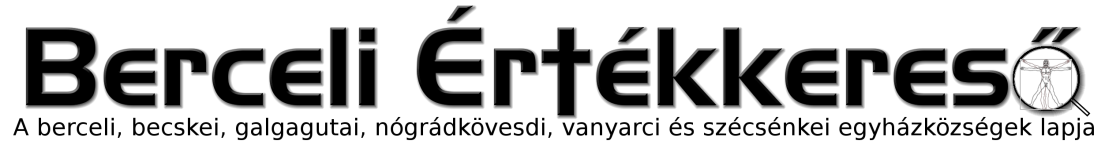 VI. évf. 31. szám Évközi 16. vasárnap	2019. július 21.Lelkipásztori körlevél a S.U.N. fesztiválról és a szabadidős lehetőségekrőlKrisztusban Szeretett Testvérek!Emberi mivoltunkat nagyban meghatározza az, hogy hogyan használjuk fel az Istentől kapott időnket. Életünk meghatározó részét teszi ki a munka, vagy a tanulás, amelyet az emberi társadalom javára, és saját tökéletesebb kibontakozásunkra művelünk, ez a feladatainkra fordított idő. Az intim időt a barátainkkal, szeretteinkkel töltjük elmélyítve kapcsolatunkat velük. A zajló idő, amit nem is igazán fordítunk semmi lényegesre. Ugyanakkor életünk jelentős részét teszi ki a szabadidős tevékenység, vagyis a saját idő. Szeretnénk körbejárni ennek témáját, hogy helyesen tudjuk felhasználni ezt is magunk feltöltődésére és boldogságára.A nyári szünidő, a vizsgaidőszakok vége, a nyári szabadságok lehetőséget teremtenek a gyerekeknek, fiataloknak, felnőtteknek, hogy a nyári időszakot szabadabban, önfeledtebben töltsék el. Ez az időszak a különféle fesztiválok, falunapok, mulatságok, nyaralások, kirándulások és táborok ideje. A társadalmi érintkezést szolgáló események elmélyíthetik az egyházközségeinkben élő hívek egymással való kapcsolatát is, lehetőséget biztosíthatnak az evangelizálásra, de egyszerű kikapcsolódásként is tekinthetünk ezekre. Jézus maga is részt vett mulatságokon, ezért is jegyezték meg sokan vele kapcsolatban: „Eljött az Emberfia, eszik is, iszik is, s azt mondják rá, lám a falánk, iszákos ember, a vámosok és a bűnösök barátja.” (Mt 11, 19) Ezek a mulatságok sokszor lehetőséget adtak olyan találkozásokra, amelyek a jeruzsálemi templomban nem jöhettek volna létre.Át kell tehát gondolnunk, hogy egy krisztusi úton járó ember is elmehet fesztiválokra, amennyiben ezzel ki tud kapcsolódni, illetve másokhoz közelebb tudja vinni Krisztust.Ugyanakkor vannak olyan helyzetek, amikor át kell gondolnunk, hogy egyáltalán egy szabadidős tevékenység a javunkra válhat-e? Ilyen Bercel esetében konkrétan a S.U.N. (Solar United Natives) fesztivál is. Még mielőtt némelyekben felmerülne a kérdés, hogy ezzel a körlevéllel egyfajta tüntetésre szeretnék-e felszólítani, szeretném megnyugtatni azokat, akik a SUN fesztivált jónak tartják: Nem szólítok fel senkit arra, hogy lyukasszák ki az Ordaspusztáról Csodánkapuszta felé elhaladó autók kerekét elszórt jancsiszögekkel. És nem is arra szeretnék agitálni, hogy a SUN fesztivál aggregátoraiba bárki cukrot tegyen így ellehetetlenítve az elektromos áram fejlesztését és zenét, de még csak arra sem szólítok fel véletlenül sem senkit, hogy facebookon mutassa ki nemtetszését a fesztivállal kapcsolatban. Amire én szeretnék meghívni mindenkit az, hogy helyesen mérlegelje, milyen hatással lehet a jelen és a következő generációra, ha ez a fesztivál továbbra is itt kerül megrendezésre, és az alapos megfontolás  után döntsön.Sajnálatos módon az írott és elektronikus sajtóban Bercellel kapcsolatban előkelő helyet foglaltak el az elmúlt években a S.U.N. fesztiválon történt incidensek: 2014-ben: „A Nógrád Megyei Sun- "Drogfesztivál" eredményei http://hirpress.hu/index.php?pg=cikk&id=3302  „Balassagyarmati Rendőrkapitányság Bűnügyi Osztálya kábítószer birtoklás, fogyasztás miatt összesen 48 fővel - 35 külföldi, 12 magyar állampolgár - szemben, míg vagyon elleni bűncselekmény, és garázdaság elkövetésnek megalapozott gyanúja miatt 7 személlyel szemben indított büntetőeljárást. Kábítószer birtoklás bűntett elkövetésnek megalapozott gyanúja miatt négy férfi őrizetbe vételét rendelte el a hatóság, és tekintettel a tőlük lefoglalt kábítószergyanús anyagok nagy mennyiségére, vizsgálják a kábítószer kereskedelem gyanúját is.”2015-ben: Huszonkét embert kaptak el kábóval a SUN Fesztiválnál https://444.hu/2015/07/29/huszonegy-embert-kaptak-el-kaboval-a-sun-fesztivalnal/ Egy dílertől egy kilónyi kábítószergyanús anyagot foglaltak le. 2016-ban: Lakókocsival hozta a drogot a goafesztiválra az olasz és spanyol nő https://index.hu/belfold/2016/07/22/lakokocsival_hozta_a_drogot_a_goafesztivalra_az_olasz_es_spanyol_no/ 2017-ben: Holland drogdílereket vettek őrizetbe a magyar fesztiválon https://24.hu/belfold/2017/07/24/holland-drogdilereket-vettek-orizetbe-a-magyar-fesztivalon/ 2018-ban: Meghalt a Sun fesztiválról eltűnt férfi https://hvg.hu/itthon/20180726_Meghalt_a_Sun_fesztivalrol_eltunt_ferfi Bár Csobánkapuszta közigazgatásilag Bérhez tartozik, és így sokan mondhatnák, hogy az ezzel való egyházi foglalkozás a bujáki plébánia illetékességi körébe tartozik, de egyrészről az elmúlt 5 évben ilyen egyházi állásfoglalás nem született, másrészről viszont a rendezvényt sokan következetesen tévesen Bercel nevéhez kötik, mivel Bercelen keresztül érkeznek a fesztiválozók időnként nagy megbotránkozást okozva érhetetlen magatartásukkal. Pl. megtörténhetett minden különösebb következmény nélkül, hogy egy a S.U.N.-on részt vevő férfi Bercelen a Gólya-patakban fürdött meztelenül.2016-ban és 2017-ben a berceli Római Katolikus Plébánia is működtetett missziós sátrat a fesztiválon, ami különböző adományokból és pályázati forrásokból jelentős összegeket emésztett fel, látszólag eredménytelenül, ugyanakkor dicséretes volt a missziós szolgálatatot teljesítők önfeláldozása, és odaadása. Ezekkel párhuzamosan imamissziót is hirdettünk a templomainkban, mely a helyi egyházközség mélyebb elköteleződését erősíthette a hitben.Ugyanakkor a SUN fesztivál nagyobb problémákat is feltárt a helyi egyházközségen belül.Az egyik probléma, hogy keresztény érzületű döntéshozóknak, kereskedőknek, szállásadóknak sem támadt semmilyen fenntartásuk azzal kapcsolatban, hogy tevékenységükkel kiszolgálnak egy olyan rendezvényt, ami nagyban hozzájárulhat a helyi fiatalok droghoz való hozzájutáshoz, veszélybe kerüléséhez, vagy Istentől való nagyobb eltávolodásához. A döntéshozóknak az a magatartása, hogy nem akadályozták meg a fesztiválok megrendezését, azt a szóbeszédet eredményezte az emberek körében, hogy jó bevétele van ebből az önkormányzatnak vagy éppen a boltok üzemeltetőinek. Ezt a szóbeszédet tovább mélyítette az is, hogy nem kommunikálták ennek ellenkezőjét, és nem tették nyilvánossá az ezzel kapcsolatos pénzügyi beszámolókat a fesztiválon való bevételeikről. Nyilván sok szállásadónak komoly bevételi forrás az is, hogy kiadnak szobákat a fesztiválozóknak, és nem is az a célja ennek a körlevélnek, hogy lelkiismeretfurdalást keltsen, hanem inkább hogy elgondolkoztasson: mit nyerhetünk, de milyen áron. (folytatása következik)HIRDETÉSEKBercelen a 3. csoport takarít.Templomainkban kapható az Újraépítve c. könyv. Szeretettel ajánljuk a hívek figyelmébe.A Berceli Templomba sekrestyést, a plébániára irodistát, a Szent Miklós Közösségi Házba takarítót illetve programszervezőt keresünk. Érdeklődni e-mailben és telefonon lehet. Irodista hiányában a hivatali ügyintézés kizárólag előre egyeztetett időpontban lehetséges.2019.07.21.	H	18:00	Szentségimádás a Becskei Templomban		18:00	Szentségimádás a Galgagutai Templomban2019.07.22.	K	08:30	Szentmise a Becskei Templomban2019.07.24.	Sz	10:00	Ipolymentés Kovászoló Szentmise és felvételi Hatvanban2019.07.25.	Cs	08:30	Szentmise a Szécsénkei Templomban		17:30	Szentségimádás a Berceli Templomban2019.07.26.	P	08:30	Szentmise a Berceli Templomban (EWTN, BonumTV)2019.07.27.	Sz	17:00	Szentmise elh. Micsutka Ferencért a Berceli Templomban2019.07.28.	V	08:30	Szentmise a Berceli Templomban		10:30	Igeliturgia a Galgagutai Templomban		10:30	Szentmise a Becskei Templomban		12:00	Igeliturgia a Nógrádkövesdi Templomban		12:00	Szentmise a Szécsénkei TemplombanHivatali ügyintézés: Római Katolikus Plébánia 2687 Bercel, Béke u. 20.tel: 0630/455-3287 web: http://bercel.vaciegyhazmegye.hu, e-mail: bercel@vacem.huBankszámlaszám: 10700323-68589824-51100005